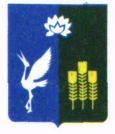 АДМИНИСТРАЦИЯКРАСНОКУТСКОГО СЕЛЬСКОГО ПОСЕЛЕНИЯСПАССКОГО МУНИЦИПАЛЬНОГО РАЙОНАПРИМОРСКОГО КРАЯПОСТАНОВЛЕНИЕ 15 ноября 2022 года                        с. Красный Кут                                              № 46Об утверждении схемы расположения земельного участка на кадастровом планетерритории.Рассмотрев заявление АО «Военторг-Восток» ОГРН 1092722004385 ИНН 2722086642 от 17.08.2022 года № 981 и приложенные к нему документы для утверждения схемы расположения земельного участка на кадастровом плане территории, в соответствии со ст. 11.10, Земельного кодекса Российской Федерации, администрация Краснокутского сельского поселения постановляет:1. Утвердить схему расположения земельного участка на кадастровом плане территории, площадью 788 кв. метров в территориальной зоне  Ж1, с видом разрешенного использования «Магазины», из категории земель-земли населенных пунктов, расположенного по адресу: Российская Федерация, Приморский край, Спасский район, с. Красный Кут. 2. Предварительно согласовать с АО «Военторг-Восток» предоставление земельного участка.3. АО «Военторг-Восток» осуществить выполнение кадастровых работ в целях образования земельного участка в соответствии со схемой расположения и обратиться без доверенности в орган государственного кадастрового учета с заявлением о постановке земельного участка на государственный кадастровый учет.4. Контроль за исполнением настоящего постановления оставляю за собой.5. Срок действия настоящего постановления составляет два года со дня его подписания.6. Настоящее постановление вступает в силу с момента принятия и подлежит опубликованию в официальном печатном органе Краснокутского сельского поселения Спасского муниципального района Приморского края – газете «Горизонт»,  на официальном сайте краснокутское.рфГлава Краснокутского сельского поселения                                                              А.Б. Петриченко